BRANDON HIGH SCHOOL
GIRLS VARSITY BASKETBALLBrandon High School Girls Varsity Basketball beat Owosso High School 57-32Friday, February 4, 2022
5:30 PM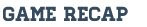 After plenty of snow throughout the week, the Brandon Lady Blackhawks brought their own storm Friday night, raining down three's in one of their best performances of the season. On the night, the Hawks hit 10 3pt. FG, including a school record 8 makes by Riley Abney. Abney led Brandon with 33 points, 4 assists, 4 rebounds, and 3 steals, while Jada Brady played a tremendous game at the PG position with 12 points, 7 assists, and 4 rebounds. In addition to the dominate play of the Blackhawk starting guards, Lily Harvey continued her fantastic all around play with 4 points, 6 rebounds, and 3 steals, and Paulina Rivera was outstanding with 6 rebounds and 2 assists.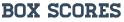 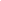 